Тема недели: «Вышла курочка гулять…» (13.04 – 17.04.2020г.)Пятница 17.04.2020г.Чтение художественной литературы. Тема: «Курочка Ряба»Цель: формирование представление о добре, вежливости и желание проявлять эти качества.Задачи: развивать зрительную память, зрительное сосредоточение, умение рассматривать картины.Жили-были дед да баба.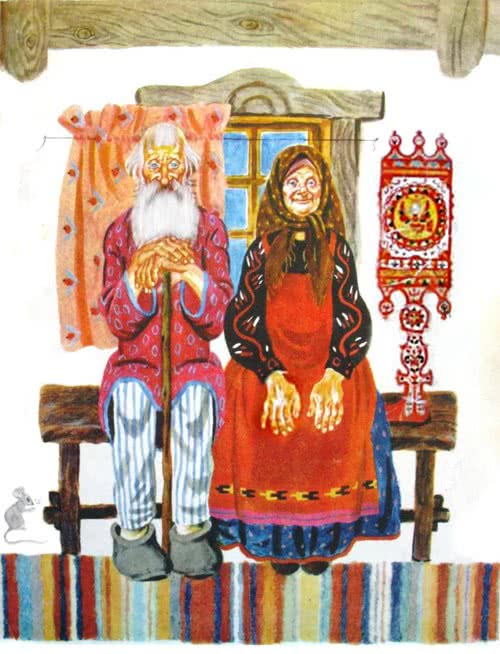 И была у них Курочка Ряба.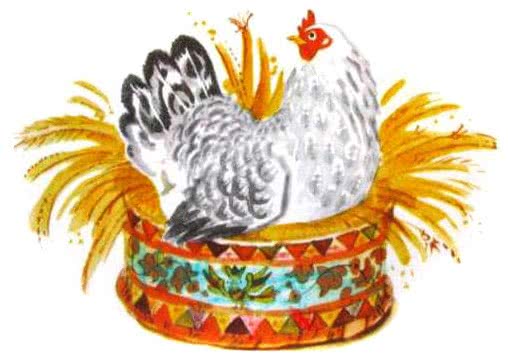 Снесла курочка яичко, да не простое — золотое.Дед бил — не разбил.
Баба била — не разбила.
А мышка бежала, хвостиком махнула, яичко упало и разбилось.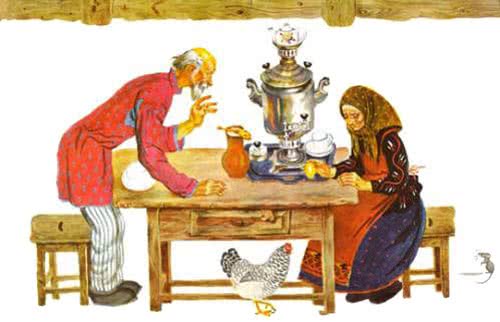 
Плачет дед, плачет баба.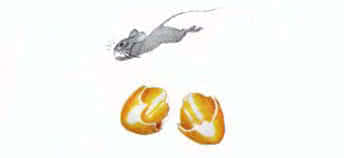 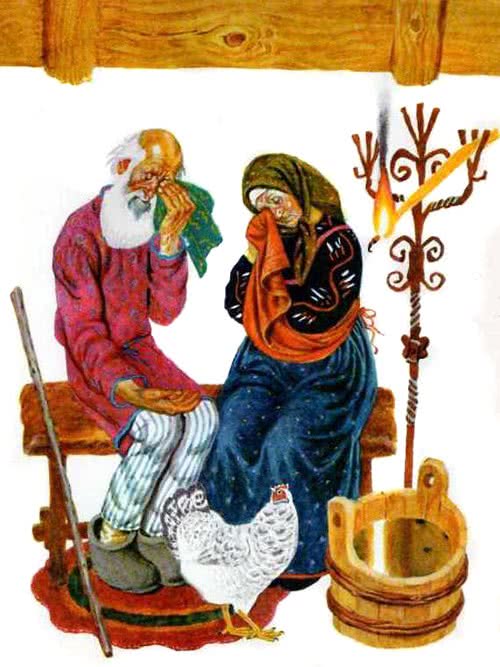 А Курочка Ряба говорит им:
— Не плачь, дед, не плачь, баба: снесу вам новое яичко не золотое, а простое!